Российская ФедерацияРеспублика ХакасияАлтайский районСовет депутатов муниципального образованияОчурский сельсоветРЕШЕНИЕ11 декабря 2023г.                                                                                                   № 48с. Очуры В соответствии с Федеральным законом от 31.07.2020 № 248-ФЗ «О государственном контроле (надзоре) и муниципальном контроле в Российской Федерации», Уставом муниципального образования Очурский сельсовет, Совет депутатов муниципального образования Очурский сельсовет РЕШИЛ:1. Внести в Решение Совета депутатов муниципального образования Очурский сельсовет от 21 февраля 2022 г. № 1 «Об утверждении ключевых показателей и их целевых значений, индикативных показателей и индикаторов риска нарушения обязательных требований муниципального контроля в сфере благоустройства на территории муниципального образования Очурский сельсовет» следующие изменения:- раздел «Индикаторы риска нарушения обязательных требований, используемые для определения необходимости проведения внеплановых проверок при осуществлении администрацией муниципального образования Очурский сельсовет контроля в сфере благоустройства» изложить в новой редакции:1) Отсутствие сведений об окончании земляных работ по истечении срока действия разрешения на их проведение (ордера).2) Увеличение на 50 процентов по сравнению с предыдущим месяцем числа лиц, получивших травмы в зимний период (ноябрь-март) при падении на дворовых территориях многоквартирных домов по информации из медицинских учреждений.2. Настоящее решение вступает в силу с момента его официального опубликования, подлежит размещению на официальном сайте муниципального образования Очурский сельсовет в сети Интернет.3. Контроль исполнения настоящего Решения оставляю за собой. Глава муниципального образованияОчурский сельсовет Алтайского районаРеспублики Хакасия       							      А.Л. Тальянский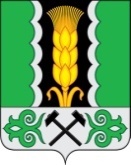 О внесении изменений в решение Совета депутатов муниципального образования Очурский сельсовет от 21 февраля 2022 года № 52 «Об утверждении ключевых показателей и их целевых значений, индикативных показателей и индикаторов риска нарушения обязательных требований муниципального контроля в сфере благоустройства на территории муниципального образования Очурский сельсовет»